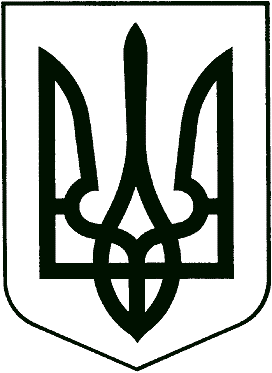 	У К Р А Ї Н А	проектКОРЮКІВСЬКА МІСЬКА РАДАЧЕРНІГІВСЬКА ОБЛАСТЬР І Ш Е Н Н Я(двадцять четверта сесія сьомого скликання)30 травня 2019 року                      м. Корюківка                                   № __-24/VІIПро затвердження технічної документаціїіз землеустрою щодо встановлення (відновлення) меж земельної ділянки для передачі у комунальну власність	Розглянувши технічну документацію із землеустрою щодо встановлення відновлення меж земельної ділянки в натурі (на місцевості), яка передається у комунальну власність для будівництва та обслуговування будівель торгівлі, враховуючи рекомендації постійної комісії міської ради з питань житлово-комунального господарства, регулювання земельних відносин, будівництва та охорони навколишнього природного середовища, керуючись статтями 12, 79, 79-1, 125, 126 Земельного кодексу України,  статтею 26 Закону України "Про місцеве самоврядування в Україні",міська рада вирішила:1.Затвердити технічну документацію із землеустрою щодо встановлення (відновлення) меж земельної ділянки в натурі (на місцевості) загальною площею 0,0600 га, яка передається у комунальну власність Корюківської міської територіальної громади для будівництва та обслуговування будівель торгівлі (КВЦПЗ 03.07.), що розташована за адресою: м. Корюківка,                         вул. Дудка, 64 В, Корюківського району, Чернігівської області.  2.Виконавчому апарату Корюківської міської ради зареєструвати право комунальної власності на земельну ділянку площею 0,0600 га для будівництва та обслуговування будівель торгівлі (КВЦПЗ 03.07.), що розташована за адресою: м. Корюківка, Корюківського району, Чернігівської області, кадастровий номер земельної ділянки 7422410100:01:003:1337, відповідно до вимог чинного законодавства.3. Контроль за виконанням даного рішення покласти на постійну комісію міської ради з питань житлово-комунального господарства, регулювання земельних відносин, будівництва та охорони навколишнього природного середовища.Міський голова                                                                          Р.АХМЕДОВПОГОДЖЕНО:Начальник відділу земельнихресурсів та комунального майнаміської ради 								Т.СКИБАНачальник юридичного відділуміської ради							          С.ЯКОВЕЦЬ 